Nomor :  09/488/Peng-Und/III/2017Perihal :  Pengumuman dan Undangan  Diberitahukan kepada seluruh mahasiswa Program MM-UMB, bahwa sesuai jadwal di bawah ini akan dilaksanakan Seminar Proposal Tesis, maka  mahasiswa yang bersangkutan mengundang para mahasiswa untuk hadir sebagai peserta.Demikian pengumuman dan undangan ini, untuk diperhatikan dan diindahkan sebagaimana mestinya. Terima kasih.	Dikeluarkan di	:  Jakarta	Padatanggal	:  29 Maret 2017Ketua Program Studi Magister ManajemenTtd	
Dr. Aty Herawati, M.Si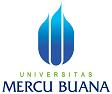 PENGUMUMAN JADWAL SEMINAR PROPOSAL TESISPROGRAM STUDI MAGISTER MANAJEMENPROGRAM PASCASARJANAQNO.HARI, TGL.JAMN.I.M.N A M ADOSEN PEMBIMBINGDOSEN PENELAAHKON-SEN-TRASITEMPAT/ RUANG01Rabu, 29 Maret2017 Pkl 09.0055112120012Merry KurniawatiP1: Dr.Siti Rahmi Utami, MMP2. Prof Said Djamaluddin, SE, MM, Ph.DMKUKampus A Meruya T. 30702Rabu, 29 Maret2017 Pkl 10.0055115110268Pristy SetyaningrumP1: Dr.Siti Rahmi Utami, MMP2. Prof Said Djamaluddin, SE, MM, Ph.DMKUKampus A Meruya T. 30703Rabu, 29 Maret2017 Pkl 11.0055115110287Jhesyca ResianaP1: Prof Said Djamaluddin, SE, MM, Ph.DP2. Dr.Siti Rahmi Utami, MMMKUKampus A Meruya T. 30704Rabu, 29 Maret2017 Pkl 12.0055115110313Puspa AyuningtyasP1: Prof Said Djamaluddin, SE, MM, Ph.DP2. Dr.Siti Rahmi Utami, MMMKUKampus A Meruya T. 307